	REPORTE DE INTENVARIO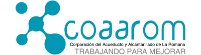 Cane Dr Teofilo Ferry. Esq CalIe Larimar	Al 01-04-2022Romana, Republica Dominicana	01-04-2022 2:41:54 PM	REPORTE DE INTENVARIO	Calle Dr Teofilo Ferry, Esq. Calle Larimar	Al 01-04-2022Romana, Republica Dominicana	01-04-2022 2:41:55 PM	REPORTE DE INTENVARIOCalle Dr Teak) Ferry Esq. Calle Larimar	Ai 01-04-2022Rornana Republica Dominicana	01-04-2022 2:41:55 PM480 Productos	VALOR DEL INVENTARIO	$13,574,331.41.Almacen:412020429PRINCIPALCODIGO DESCRIPCION DEL PRODUCTOCODIGO DESCRIPCION DEL PRODUCTOEXISTENCIACOSTOVALOR	  SERVICIO5207Varilla Soldar 332 de 10/1 lb20.00$85.00$1,700.00 Mecanica100292Cabo para maceta14.00$298.31$4,176.34 Plomeria5197Varilla Soldar 6013 X 1/8 de 10/1 lb110.00$76.27$8,389.70 Mecanica100183Abanico d/pared1.00$2,926.95$2,926.95	electrico103445Abanico radiador kia optima.lotze nab-A1.00$7,830 32$7,830.32 Mecanica101293Abrazadera Hg 6X 3/420.00$2,795.00$55.900 00 Mecanica101291Abrazadera Hq 3X 3/415 00$1.661 00$24.915.00 Mecanica101780abrazadera HG de 3 x 1/29.00$80 00$720.00	Plomeria5023Abrazadera Pvc 4x 3/411.00$95.00$1,045.00	Plomeria102924Aceite 10w30 d/1/46.00$303.50$1,821.00	Mecanica100032Aceite Chevron 85W140 2t Tanque/55g1.00$904.53$904.53 Combustible103410Acetate chevron havoline 5w30 1/4 semi-20.00$328.67$6.573.40 Mecanica100037Aceite Chevrort Aft 1/420.00$336.39$6,727 89 Combustible100024Aceite Havoline 2 T De 1/43.00$348 10$1,044.30 Combustible103523ACEITE KENDALL SAE-402.00$49,957.60$99,915.20 Mecanica100030Aceite Paila 6855.00$667.27$36,699 85 Combustible100028Aceite Power Staring 1/424.00$325.09$7,802.16 Combustible101489Aceite Quaker State 15w40 Tanque1.00$36,949.15$36,949.15 Combustible100252Acido Muriatico 1GIn10.00$228.20$2,282.00 Materiales de Limpieza100840Acople Goma Love You #62.00$6,750.00$13,500.00	electrico100839Acople Goma Love You #75.00$5,000.00$25,000.00	electrico5001Adaptador Hembra Pvc 119.00$17.60$334.40	Plomeria%5006Adaptador Hembra Pvc 1/2513.00$12.00$6,156.00	Plomeria5012Adaptador Hembra Pvc 11/290.00$25 00$2,250 00 Plomeria5010Adaptador Hembra Pvc89.00$31.62$2,814.18	Plomeria5002Adaptador Hernora Pvc 315.00$70.00$1,050.00	Plomeria101169Adaptador Hembra Pvc 3/4161.00$16.00$2,576.00 Plomeria5007Adaptador Hembra Pvc de 419.00$100.00$1,900.00	Plomeria5005Adaptador Macho Pvc 1/2409.00$10.00$4,090.00 Plomeria5011Adaptador Macho Pvc 11/2195.00$32.00$6,240.31	Plomeria5009Adaptador Macho Pvc 2-139.00$59.00$8.201.00	Plomeria5003Adaptador Macho pvc 323.00$504.57$11,605 06	Plomeria5000Adaptador Macho Pvc 3/4298.00$5.58$1,663.26	Plomeria5008Adaptador Macho Pvc 412:00$110.00$1,320.00	Plomeria5243Adaptador Macho Pvc de 164.00$17.00$1,088.24	Plomeria5013Agua De Bateria Galon5.00$101.48$507.40 Mecanica103278Alicate 8 meca truper6.00$334.75$2,008.50 Mecanica102849Alternador 27060-0L022CC 1237121.00$11,500.00$11,500.00	electrico5423Arandela De 1/2188.00$4.00$752.00 Mecanica101710archivo muerto grande3.00$317.80$953.40 Mater ales de Oficina6705Archive Muerto pequeno10.00$249.99$2,499.95	Materiales de Oficina100067Atomizador Plastico7.00$218.06$1,526.45	Matenales de Limpieza101179Balancin Metal PlInodoro5.00$395.00$1,975 00	Plomeria100250Balancin P/Inodoro5.00$0.00$0.00 Plomeria103446Banda de freno .kia k2700 06-161,00$2,572.88$2,572.88	Mecanica5285Barra Roscada 314x654.00$103.33$5,579.82	Plomeria5114Barra Roscada 3/8*6 Pie42.00$123 78$5,198.84	Plomeria5115Barra Roscada 7/866.00$62.54$4,127.64	Plomeria5284Barra Roscada De 1/2x636.00$65 22$2 347 87 Plomeria100882Barra Truper D/Punta 1751 00$1,950.00$1.950.00	Plomeria100877BASE DE MONITOR1 00$4,800.00$4,800.00	electricoCake Dr Teal° Ferry. Esq Calle Larimar Romana. Republica DominicanaCake Dr Teal° Ferry. Esq Calle Larimar Romana. Republica DominicanaCake Dr Teal° Ferry. Esq Calle Larimar Romana. Republica DominicanaCake Dr Teal° Ferry. Esq Calle Larimar Romana. Republica DominicanaCake Dr Teal° Ferry. Esq Calle Larimar Romana. Republica DominicanaCake Dr Teal° Ferry. Esq Calle Larimar Romana. Republica DominicanaREPORTE DE INTENVARIO 
Al 01-04-2022 
01-04-2022 2:41:55 PMREPORTE DE INTENVARIO 
Al 01-04-2022 
01-04-2022 2:41:55 PM CODIGO DESCRIPCION PRODUCTO CODIGO DESCRIPCION PRODUCTO CODIGO DESCRIPCION PRODUCTO CODIGO DESCRIPCION PRODUCTO CODIGO DESCRIPCION PRODUCTOEXISTENCIACOSTOCOSTOCOSTOVALOR	SERVICIO102851Bearing 30208 kayoBearing 30208 kayoBearing 30208 kayoBearing 30208 kayo2.00$932.54$932.54$932.54$1,865 08	Mecanica7028Bola de jabon UnidadBola de jabon UnidadBola de jabon UnidadBola de jabon Unidad145 03$33.70$33.70$33.70$4,886.62	Materiales de Limpieza103063Balsas de asfalto frio ecopavBalsas de asfalto frio ecopavBalsas de asfalto frio ecopavBalsas de asfalto frio ecopav 26.00$973.25$973.25$973.25$25,304.50 Materiales de Construccion100648Bomba AgBomba AgBomba AgBomba Ag1 00$6,946.88$6,946.88$6,946.88$6.946.88 Mecanica103219Bomba cloche arriba nissan D21Bomba cloche arriba nissan D21Bomba cloche arriba nissan D21Bomba cloche arriba nissan D211 00$3.225.25$3.225.25$3.225.25$3,225.25	Mecanica5409Bombillo Huevo De PalomaBombillo Huevo De PalomaBombillo Huevo De PalomaBombillo Huevo De Paloma15.00$25.00$25.00$25.00$375.00	electrico6085Borras VariadasBorras VariadasBorras VariadasBorras Variadas10.00$10.00$10.00$10.00$100.00	Materiales de Oficina6704Botella tinta Epson Amanita 664Botella tinta Epson Amanita 664Botella tinta Epson Amanita 664Botella tinta Epson Amanita 6647.00$750 00$750 00$750 00$5.249.97	Materiales de Oficina6700Botella tinta Epson Amarillo	544Botella tinta Epson Amarillo	544Botella tinta Epson Amarillo	544Botella tinta Epson Amarillo	5446.00$719.80$719.80$719.80$4.318.80	Materiales de Oficina6702Botella tinta Epson Cian 664Botella tinta Epson Cian 664Botella tinta Epson Cian 664Botella tinta Epson Cian 6649.00$590 00$590 00$590 00$5,310 00	Materiales de Oficina6098Botella tinta Epson Magenta 544Botella tinta Epson Magenta 544Botella tinta Epson Magenta 544Botella tinta Epson Magenta 5446 00$719.80$719.80$719.80$4.318 80	Materiales de Oficina6703Botella tinta Epson Magenta 664Botella tinta Epson Magenta 664Botella tinta Epson Magenta 664Botella tinta Epson Magenta 6647.00$1,003.00$1,003.00$1,003.00$7.021.00	Materiales de Oficina6099Botella tinta Epson Negra 544Botella tinta Epson Negra 544Botella tinta Epson Negra 544Botella tinta Epson Negra 54413.00$750.00$750.00$750.00$9,749.95	Materiales de Oficina6701Botella tinta Epson Negra 664Botella tinta Epson Negra 664Botella tinta Epson Negra 664Botella tinta Epson Negra 6644.00$750.00$750.00$750.00$3,000.00 Materiales de Oficina7029Brillo Verde paqBrillo Verde paqBrillo Verde paqBrillo Verde paq60.00$63.00$63.00$63.00$3,780.00 Materiales de Limpieza5345Bujia para motor AXBujia para motor AXBujia para motor AXBujia para motor AX11.00$120.00$120.00$120.00$1,320.00	Mecanica5053Cabo para palaCabo para palaCabo para palaCabo para pala12.00$252.00$252.00$252.00$3,024.01	Plomeria103358caja 2x4 metalica nut kant 3/4caja 2x4 metalica nut kant 3/4caja 2x4 metalica nut kant 3/4caja 2x4 metalica nut kant 3/430 00$42.37$42.37$42.37$1,271.10	electrico101128Caja broches para archly() 7cm50/1Caja broches para archly() 7cm50/1Caja broches para archly() 7cm50/1Caja broches para archly() 7cm50/122 00$139.83$139.83$139.83$3,076.26	Mate-isles de Oficina6058Caja Chincheta varios coloresCaja Chincheta varios coloresCaja Chincheta varios coloresCaja Chincheta varios colores9.00$44.94$44.94$44.94$404.46	Materiales de Oficina101011Caja de bola #6307Caja de bola #6307Caja de bola #6307Caja de bola #63072.00$974.56$974.56$974.56$1,949.12	Mecanica5277Caja de Bola 6305 NachyCaja de Bola 6305 NachyCaja de Bola 6305 NachyCaja de Bola 6305 Nachy2.00$2,800.00$2,800.00$2,800.00$5,600.00 Mecanica5439Caja de bola 6311Caja de bola 6311Caja de bola 6311Caja de bola 63111 00$11,800.00$11,800.00$11,800.00$11,800.00 Mecanica5438Caja de bola 6314Caja de bola 6314Caja de bola 6314Caja de bola 63141 00$11,800 00$11,800 00$11,800 00$11,800.00 Mecanica6009Caja de Cleap Grande Caj 50 mmCaja de Cleap Grande Caj 50 mmCaja de Cleap Grande Caj 50 mmCaja de Cleap Grande Caj 50 mm47.00$55.00$55.00$55.00$2,584.99	Materiales de Oficina100936Caja de Gomas ObiesCaja de Gomas ObiesCaja de Gomas ObiesCaja de Gomas Obies26.00$38.14$38.14$38.14$991 64 Materiales de Oficina103057Caja para medidores de 1/2 de poliuretanoCaja para medidores de 1/2 de poliuretanoCaja para medidores de 1/2 de poliuretanoCaja para medidores de 1/2 de poliuretano260 00$520 00$520 00$520 00$135.200 00 Plomeria101715calculadora Casio mx12bcalculadora Casio mx12bcalculadora Casio mx12bcalculadora Casio mx12b1.00$815.00$815.00$815.00$815.00	Materiales de Oficina101274Candado variadoCandado variadoCandado variadoCandado variado27.00$330.51$330.51$330.51$8,923.77	Plomeria100494Carpetas Corporativas c/boisillosCarpetas Corporativas c/boisillosCarpetas Corporativas c/boisillosCarpetas Corporativas c/boisillos325.00$51.25$51.25$51.25$16,656.25	Materiales de Oficina102856cartucho de toner hp-105acartucho de toner hp-105acartucho de toner hp-105acartucho de toner hp-105a15.00$4,237.29$4,237.29$4,237.29$63,559.35	Materiales de Oficina101279CARTUCHO HP 667 3YM78AL COLORCARTUCHO HP 667 3YM78AL COLORCARTUCHO HP 667 3YM78AL COLORCARTUCHO HP 667 3YM78AL COLOR3.00$813.56$813.56$813.56$2,440.68 Materiales de Oficina101280CARTUCHO HP 667 NEGROCARTUCHO HP 667 NEGROCARTUCHO HP 667 NEGROCARTUCHO HP 667 NEGRO4.00$762.71$762.71$762.71$3,050.84	Materiales de Oficina5268Cement° GrisCement° GrisCement° GrisCement° Gris54.00$418.00$418.00$418.00$22,572.17	Plomeria5052Cemento PVCCemento PVCCemento PVCCemento PVC224 00$222.64$222.64$222.64$49.871 90	Plomeria5050Cepillo de AlambreCepillo de AlambreCepillo de AlambreCepillo de Alambre7.00$148.00$148.00$148.00$1,035.97 Mecanica6045Cera p/ Contar Diner°Cera p/ Contar Diner°Cera p/ Contar Diner°Cera p/ Contar Diner°4 00$64.99$64.99$64.99$259.96 Materiales de Oficina101388Cera perfecta 3M GR1S 1/16Cera perfecta 3M GR1S 1/16Cera perfecta 3M GR1S 1/16Cera perfecta 3M GR1S 1/161 00$233.05$233.05$233.05$233.05 Mecanica103447Cilindro de franc kia k2700 06+Cilindro de franc kia k2700 06+Cilindro de franc kia k2700 06+Cilindro de franc kia k2700 06+2.00$1,304.95$1,304.95$1,304.95$2,609.90 Mecanica5386Cincel de 10Cincel de 10Cincel de 10Cincel de 1010.00$254.24$254.24$254.24$2,542.40 Mecanica6017Cinta adhesiva transpCinta adhesiva transpCinta adhesiva transpCinta adhesiva transp6 00$140.00$140.00$140.00$839.97	Materiales de Oficina6075Cinta Adhesivas HilandCinta Adhesivas HilandCinta Adhesivas HilandCinta Adhesivas Hiland15.00$85 00$85 00$85 00$1.274.93	Materiales de Oficina6077Cinta Carrete Para CalCinta Carrete Para CalCinta Carrete Para CalCinta Carrete Para Cal1 00$59 00$59 00$59 00$59 00	Materiales de Oficina6016Cinta Doble Cara 3mCinta Doble Cara 3mCinta Doble Cara 3mCinta Doble Cara 3m9 00$350.00$350.00$350.00$3,150 00	Materiales de Oficina100928Cinta Dymo 45018 12inx23ftCinta Dymo 45018 12inx23ftCinta Dymo 45018 12inx23ftCinta Dymo 45018 12inx23ft4.00$1.305.00$1.305.00$1.305.00$5,220 00 Materiales de Oficina103338Cinta epson lx-350 originalCinta epson lx-350 originalCinta epson lx-350 originalCinta epson lx-350 original1 00$1.200.00$1.200.00$1.200.00$1.200 00	Materiales de Oficina5256Cinta Metrica vanadaCinta Metrica vanadaCinta Metrica vanadaCinta Metrica vanada4 00$636.00$636.00$636.00$2,543.99	Plomeria6709Cinta para etiqueta dimoCinta para etiqueta dimoCinta para etiqueta dimoCinta para etiqueta dimo7.00$1,250.00$1,250.00$1,250.00$8,749.98	Materiales de Oficina5048Cinta Precaucion PCinta Precaucion PCinta Precaucion PCinta Precaucion P23.00$330.01$330.01$330.01$7.590.16	Plomeria100929cinta studmark 3/4cinta studmark 3/4cinta studmark 3/4cinta studmark 3/46.00$63.56$63.56$63.56$381.36	Materiales de Oficina6086Cinta para impresoras Alpha 600Cinta para impresoras Alpha 600Cinta para impresoras Alpha 600Cinta para impresoras Alpha 6008.00$145.00$145.00$145.00$1.160.00	Materiales de Oficina412020429Almacen: PRINCIPAL412020429Almacen: PRINCIPALCODIGO DESCRIPCION DEL PRODUCTOCODIGO DESCRIPCION DEL PRODUCTOEXISTENCIACOSTOVALORSERVICIO5429Clan de 20*42 00$9.440.00$18,880.00Plomeria5225Clan HG 16x32.00$3,050.00$6.100.00Plomeria5022Clan PVC 2 x 3/460.00$120.00$7,200.00Plomeria5121Clan PvC 3 1/2119.00$83.83$9,975.44Plomeria101363Clan pvc 3 x 3/443 00$73.19$3,147.17Plomeria5024Clan PVC 4x1/218.00$84.00$1,512 00Plomeria101364Clan pvc 4x3/461 00$110.00$6,710,00Plomeria5253Clan pvc de 2x1/218 00$32.00$576.00Plomeria101390Clear wanda urethano 1 gl1 00$2,351.69$2,351.69Mecanica100937clep boards legal1.00$80.51$80.51Materiales de Oficina6008Clep Peq Cjta 33mm10.00$16.79$167.91Materiales de Oficina100694Clips billetero160.00$42.00$6,720.00Materiales de Oficina103022Clorinador de 0-50 LB1.00$209,000.00$209,000.00Materiales Quimico103023Clorinador de 0-100 LB1.00$386,000.00$386.000.00Materiales Quimico103021Clorinador de 0-25 LB1 00$121.000.00$121,000 00Materiales Quimico9002Cloro Gas Tanques de 2.000 LBS3 00$85.000 00$255,000.00Materiales Quimico5267Cloro Granulado lb65 00$184 00$11.960 00Materiales Quimico7002Cloro Variados Galon25.00$100.30$2,507.50Materiales de Limpieza5033Codo PVC 11/2x452.00$12.00$24.00Plomeria5028Codo PVC	1 112x9072 00$105.00$7,560.00Plomeria5025Codo PVC 1/2773.00$17.65$13,645.61Plomeria5031Codo PVC 1/2x458 00$5.51$44.08Plomeria5034Codo PVC 2x4549 00$36 00$1,764.09Plomeria5036Codo PVC 2x9011 00$123.99$1,363.94Plomeria5026Codo PVC 3/4 x9092.00$20.00$1,840.00Plomeria5224Coda PVC 3x4515 00$277.78$4,166.76Plomeria5029Codo PVC 3x90109 00$306.33$33,389.75Plomeria5035Coda PVC 4x4514,00$370.00$5,180.01Plomeria5030Codo PVC 4x9025.00$177.00$4,425.00Plomeria5228Codo pvc 6x902.00$700 00$1,400.00Plomeria5027Coda PVC de 1x90104.00$30.00$3,120.00Plomeria101066Conector banquitp doble12 00$974.57511,694.84Mecanica100049Conector mangy 4/05.00$201.40$1,007.01electric°100035Coolan frestone aditivo para radiador16.00$119.77$1,916.32Combustible5045Coplin de 466.00$205.00$13,530.00Plomeria5041Copling PVC 1113.00$21.20$2.396.12Plomeria5039Copling PVC 1/2467.00$9.14$4,270.72Plomeria5042Copling PVC 11/244.00$35 00$1,540.00Plomeria5043Copling PVC 239 00$48 00$1.872.00Plomeria5044Copling PVC 373.00$135.00$9,855.28Plomeria5040Copling PVC 3/4444.00$6.20$2,750.58Plomeria5287Correa Dayco BX 811.00$366.81$366.81Mecanica5286Correa Dayco bx 824.00$623.30$2,493.20Mecanica6018Corrector Tipo Lapiz3.00$25.00$75.01Materiales de Oficina100767Cristal Para Sordal10.00$0.00$0.00Mecanica5424Cruz pvc de 321.00$2,242 00$47,082.00Plomeria5252Cruz pc de 418.00$2,714.00$48,852.00Plomeria100864cubetas para banos15.00$410.00$6.150.00Materiales de Limpieza5215Curia Corta Turton 38011.00$1.597.00$17,567.00Mecanica100865decaline limpia banos10.00$296.80$2,968.00Materiales de Limpieza102861Descutidor de ceramica4.00$300.00$1,200.00Materiales de Limpieza412020429Almacen: PRINCIPAL412020429Almacen: PRINCIPAL[ CODIGO DESCRIPCION DEL PRODUCTO[ CODIGO DESCRIPCION DEL PRODUCTOEXISTENCIACOSTOVALOR	SERVICIO100719Desgrasante galon23.00$375.00$8.625.00 Mecanica7000Desinfectantes variados27 00$324.50$8,761.50	Materiales de Limpieza100436Destornillador p an° 1/4x66.00$84.75$508.50 Mecanica102934Disco 7x1/16 p/corte11.00$123.39$1,357.26	Plomeria5056Disco de Corte 7x1/16x7/814.00$316.00$4,424.00 Mecanica5323Disco de carte 9*1/4*7/815.00$255.60$3,834.03 Mecanica100984Disco De Pulir9 00$83.58$752.25 Mecanica6088Dispensador de Cintas3.00$200.00$599.99 Mate-iales de Oficina103416DP-telefono ip grandstream inalambrico1.00$2,966.11$2,966.11	Materiales de Oficina5292Enchufe Electric° 110-125 vol2 00$36.00$72.00	electric°5291Enchufe Electric° 220 voltios9 00$193.00$1,737.00	electrico7020Escoba variada20 00$206.50$4,130.00	Materiales de Limpieza100730EsmerilL 3M0.50$296.61$148.31	Mecanica7024Esponja de Cocina9.00$90.95$818.55	Materiales de Limpieza5138F.A CB PLU7S 8W50731.00$625.87$625.87 Mecanica100683Faja p/obrero1.00$485.00$485.00	Plomeria7033Faldo de papel de band34.00$1,379.42$46.900.28	Materiales de Limpieza7007Faldc de papel toallas13.00$796.50$10,354.50	Materiales de Limpieza103183FF53192 OC$418.00$836.00 Mecanica102871fILTRO 16546-5°1003 0C$353.72$1,061.16	Mecanica103182Filtro 195912.00$353.72$707.44 Mecanica5139Filtro A. 0,1101.00$160.00$160.00 Mecanica5140Filtro A.E.G Franci PH161.00$508.90$508.90 Mecanica5234Filtro Aceite 152087.00$378.30$2,648.10 Mecanica5309Filtro AF 259571.00$268.00$268.00 Mecanica100642Filtro AH79311 00$5.672.69$5.672.69 Mecanica5145Filtro Are C Baldwin B 75772.00$520 00$1.040.00	Mecanica5147Filtro Aire C Baldwin B962 00$540.61$1,081.22	Mecanica5149Filtro Aire C Baldwin BD1033 00$1,275.00$3.825.00 Mecanica5148Filtro Are C Baldwin BT4272.00$481.75$963.50 Mecanica5129Filtro Aire PH 20A10.00$427.75$4,277.50 Mecanica5316Filtro ALF 331.00$335.00$335.00 Mecanica103185FILTRO B5-6-22.00$528.00$1,056.00 Mecanica5133Filtro 873221 00$165.00$165.00 Mecanica103181Filtro BALDWIN1 00$215.12$215.12	Mecanica5155Filtro Baldwin B762 00$460.91$921.82 Mecanica100534Filtro baldwin BF12803.00$620.00$1,860.00 Mecanica5150Filtro Baldwin BT 3544.00$515.00$2.060.00 Mecanica103492Filtro Baldwin PA4997-1af 3237 montesino1.00$2,753.97$2,753.97 Mecanica5275Filtro BF 12112.00$625.00$1,250.00 Mecanica5297Filtro BF 88768 00$658.44$5,267.52 Mecanica5273Filtro C 16031.00$520.00$520.00 Mecanica5131Filtro C 3504 00$880.00$3,520.00 Mecanica103436fiitro de aceite W663 00$600.00$1.800.00 Mecanica103438filtro de aire fram cal 16551 00$850.00$850.00 Mecanica103437filtro de combustible fram p5123682 00$2,600.00$5.200 00 Mecarica5293Filtro Donaldson P 5503674 00$1.617.00$6,468.00 Mecanica103184FILTRO DONALDSON P5502188 00$574.00$4,592.00 Mecanica5296Filtro Donaldson P5526039 00$729 75$6,567.75 Mecanica5132Filtro FC 18073.00$677.56$2.032.67 Mecanica103411Filtro fram ph-3614--ph2835--bt2336 00$246.50$1.479 00 MecanicaCalle Dr. Teal° Ferry. Esq Calle Larimar Romana, Republica DominicanaCalle Dr. Teal° Ferry. Esq Calle Larimar Romana, Republica DominicanaCalle Dr. Teal° Ferry. Esq Calle Larimar Romana, Republica DominicanaREPORTE DE INTENVARIOAl 01-04-202201-04-2022 2:41:55 PMREPORTE DE INTENVARIOAl 01-04-202201-04-2022 2:41:55 PM412020429Almacen:	PRINCIPAL412020429Almacen:	PRINCIPAL412020429Almacen:	PRINCIPALCODIGO DESCRIPCION DEL PRODUCTOCODIGO DESCRIPCION DEL PRODUCTOCODIGO DESCRIPCION DEL PRODUCTOEXISTENCIACOSTOCOSTOVALOR	SERVICIO102870100474532553225151Filtro gas GF-61Filtro gasoil bf877Filtro Gasoil Mits 1001Filtro Gasoil/planta Electrica FP 586f Filtro Lubrifine LFP 2265Filtro gas GF-61Filtro gasoil bf877Filtro Gasoil Mits 1001Filtro Gasoil/planta Electrica FP 586f Filtro Lubrifine LFP 22653.00 
8 00 
9.004 001 00$52.62 $537 12 $501.50 $531 00 $1.375 34$52.62 $537 12 $501.50 $531 00 $1.375 34$157.86 Mecanica $4,296.96 Mecanica $4,513.50 Mecanica $2.124 00 Mecanica $1,375 34 Mecanica5143Filtro Lumber Fine PH 8904Filtro Lumber Fine PH 89042.00$2,945.00$2,945.00$5,890.00 Mecanica103413Filtro PBA010Filtro PBA0107.00$391.00$391.00$2,737.00 Mecanica5134Filtro PH 8AFiltro PH 8A2.00$230.10$230.10$460.20 Mecanica5352Filtro RS 5301Filtro RS 53011.00$275.00$275.00$275.00 Mecanica102868FILTRO SAKURA FC-1806FILTRO SAKURA FC-18068.00$418.35$418.35$3,346.80 Mecanica103519FILTRO Sakura WF 2073FILTRO Sakura WF 20734.00$714.00$714.00$2,856.00 Mecanica102869FILTRO Union C170FILTRO Union C17010.00$201.22$201.22$2,012.20 Mecanica101396flex rex body filler 1 glflex rex body filler 1 gl1.00$1,059,32$1,059,32$1,059 32 Mecanica5412flotador electricoflotador electrico10.00$685.00$685.00$6,850 00	electrico6091Folder 8 1/2 x 14Folder 8 1/2 x 14900.00$8.26$8.26$7,434.00 Materiales de Oficina100138Folders 8 .1/2x11Folders 8 .1/2x11301.00$2.68$2.68$806.68	Materiales de Oficina100938folders plasticos 12/1folders plasticos 12/13.00$55.00$55.00$165.00	Materiales de Oficina102867Fram ph-3593AFram ph-3593A5.00$214.38$214.38$1,071.90 Mecanica101423funda pequeria para Zafaconfunda pequeria para Zafacon23 00$29.17$29.17$670.91	Materiales de Limpieza101421funda mediana para Zafaconfunda mediana para Zafacon23 00$29 12$29 12$669.76 Materiales de Limpieza100808Fundas grande para basuraFundas grande para basura23 00$29 17$29 17$670.91	Materiales de Limpieza5300Fusible Alta Tension 10 AmpFusible Alta Tension 10 Amp25 00$21000$21000$5.250 00	electrico5301Fusible Alta Tension 12 AmpFusible Alta Tension 12 Amp29.00$21000$21000$6.090.00	electrico5299Fusible Alta tension 15 AmpFusible Alta tension 15 Amp6.00$245.00$245.00$1,470.00	electrico5302Fusible Alta Tension 20 AmpFusible Alta Tension 20 Amp16.00$245.00$245.00$3,920.00	electrico101260GALON DE GEL ANTIBACTERIALGALON DE GEL ANTIBACTERIAL20 00$550.00$550.00$11,000.00	Materiales de Limpieza101620galones de alcohol 73/galones de alcohol 73/36 00$885.00$885.00$31,860 00	Materiales de Oficina100031Gasoil RegularGasoil Regular988 42$211.60$211.60$209,149 67 Combustible5280Goma de vehiculoGoma de vehiculo11.00$14.750.00$14.750.00$162.250.00 Mecanica5176Goma Love You 10 PolietirenoGoma Love You 10 Polietireno4.00$6,400.00$6,400.00$25,600.00	electrico5177Goma Love You 9 PolietirenoGoma Love You 9 Polietireno2 00$5,600.00$5,600.00$11,200.00	electrico5187Goma para junta 8Goma para junta 81.00$800.00$800.00$800.00 Plomeria5186Goma para Junta Nor 15Goma para Junta Nor 154.00$650.00$650.00$2,600.00	Plomeria5179Goma Roja PieGoma Roja Pie8.00$181.00$181.00$1,448.00	Plomeria103427Comas 255-70-22 5Comas 255-70-22 58.00$13,516.94$13,516.94$108,135.52	Mecanica100080Comas 265-70-16Comas 265-70-163 00$9,499.99$9,499.99$28,499.97 Mecanica5182Comas Para junta reductora 4Comas Para junta reductora 43 00$400 00$400 00$1,200.00	Plomeria101834Gotero tinta rojoGotero tinta rojo2 00$29.66$29.66$59.32	Materiales de Oficina6053Grapadora VariadasGrapadora Variadas9 00$599 99$599 99$5.399.95	Materiales de Oficina6046Grapas MetalicasGrapas Metalicas80.00$60.01$60.01$4,801.18	Materiales de Oficina101217grasa espesa -2 pnmium payla 5gisgrasa espesa -2 pnmium payla 5gis1.00$2,558.71$2,558.71$2,558.71	Mecanica5318Hacha MedianaHacha Mediana6.00$515.00$515.00$3,090.00 Materiales de Limpieza100074Hojas papel troquelada a la mitady lateralHojas papel troquelada a la mitady lateral158.00$489 70$489 70$77,372.60	Materiales de Oficina101662Inversor blaze 2 5Inversor blaze 2 51.00$44,500 00$44,500 00$44,500.00 electrico100247Jabon liquid° de manosJabon liquid° de manos3.00$160.00$160.00$480.00 Materiales de Limpieza101415jabon de cuabajabon de cuaba16.00$175 00$175 00$2.800 00	Materiales de Limpieza7027Jabon HispanoJabon Hispano16.00$194 70$194 70$3,115.20	Materiales de Limpieza5223Juego de junta ND 157A1Juego de junta ND 157A13.00$4,195.10$4,195.10$12,585.30 Mecanica5099Junta Normal GH 20Junta Normal GH 2011.00$8,142.00$8,142.00$89,562.00 Plomeria5098Junta Normal HG 12Junta Normal HG 124.00$3,540.00$3,540.00$14,160.00	Plomeria5101Junta Normal HG 16Junta Normal HG 167.00$5,782.00$5,782.00$40,474.00 Plomeria412020429Almacen:	PRINCIPAL412020429Almacen:	PRINCIPALCODIGO DESCRIPCION DEL PRODUCTOCODIGO DESCRIPCION DEL PRODUCTOEXISTENCIACOSTOVALOR	SERVICIO101551Junta Normal HG 28.00$650.00$5.200.00	Plomeria5097Junta Normal HG 243.00$16.874 00$50,622.00	Plomeria101725Junta Normal HG 38.00$850 00$6,800.00	Plomeria5108Junta Normal HG 411.30$1,121.00$12.331.00	Plomeria5105Junta Normal HG 612.00$2.100.40$25,204.80	Plomeria5106Junta Normal HG 827.00$3,422.00$92,394.00	Plomeria5102Junta Normal HG de 1011.00$3,186.00$35,046.00 Plomeria5113Junta PVC 1 1'277 00$229.75$17,690.44	Plomeria5112Junta PVC 1/2168.00$47.20$7,929.60	Plomeria5109Junta PVC de 122.00$70.00$1,540.00	Plomeria5110Junta PVC de 248.00$378.73$18.17917	Plomeria5104Junta Reduct HG 629.00$2,000.00$58,000.00	Plomeria5107Junta Reduct HG 8x9 A 1/25.00$4,720.00$23.600,00	Plomeria5278Junta Reduct HG de 426.00$1 ,416 00$36.816 00 Plomeria101290JUNTA REDUCTORA 206.00$7.900.00$47.400 00 Plomeria5100Junta reductora de 1632.00$8,850.00$283.200.00 Plomeria102897Junta Reductora De 16x174.00$7.50000$30,000.00	Plomeria102906Junta Reductora De 16x17 A 3/46.00$11,000.00$66,000.00	Plomeria102887Junta Reductora De 16X186.00$7,500.00$45,000.00	Plomeria102889Junta Reductora De 16X18 A 1/27.00$7.500.00$52,500.00	Plomeria102888Junta Reductora De 16X19 A 1\26.00$7,500.00545,000.00	Plomeria103536JUNTA REDUCTORA DE 8 8 A 9 1/45.00$4,200.00$21,000.00	Plomeria103538JUNTA REDUCTORA DE 8 A 10 1/44.00$4.200.00$16,800.00	Plomeria103535JUNTA REDUCTORA DE 8 A 95 00$4,200.00$21,000.00 Plomeria103534JUNTA REDUCTORA DE 8 A 9 1/211.03$4,200.00$46,200 00 Plomeria103537JUNTA REDUCTORA DE 8 A 9 3/433.00$4.200.00$138,600.00	Plomeria5232Junta Reductora HG 1212.00$3,700.00$44,400.00 Plomeria5094Junta Reductora HG 319.00$1,603.62$30,468.78	Plomeria5406Juntas Normal HG de 362.00$15.000.00$30.000.00 Plomeria101296KIT DE MANTENIMIENTO LEXMARK1 00$10,000.00$10,000.00	Materiales de Oficina6054Label Paquete4.00$85.00$339.98	Materiales de Oficina101185Laca power metalica 1/161 00$190.67$190 67 Mecanica5288Lampara de Tuba de 75 watt005771.1434.626 84	electrico5328Lampara Eco luz14.00$600.00$8.400.00	electrico5326Lampara Osram 17 W11.00$771.19$8.483.09	electrico100775LANILLA 1/2 YDA1.00$63.59$63.59 Materiales de Limpieza6000Lapiz de Carbon udad14.00$6.25$87.50 Materiales de Oficina6711Lexmark 52D4x301.00$43,402.12$43,402.12	Materiales de Oficina6013Libreta Rayada 5x817.00$30.00$509.93	Materiales de Oficina101519libreta rayada 8.5x1129.00$50.85$1,474.65	Materiales de Oficina7031Limpia Cristales10.00$180.54$1,805.40	Materiales de Limpieza103299Liquido de freno Latica/Pote67 00$176 00511,792.00	Mecanica100369LLAVE 13MM1.00$93.22$93.22 Mecanica5387Ilave Ajustable de 126.00$865.00$5,189.99	Plomeria5159Llave bola de pvc 32.00$400.00$800.00 Plomeria101173(lave bola pvc 3/4 foset20.00$44.92$898.40	Plomeria103304LLAVE CHORRO HG 1/222 00$275.00$6,050.00	Plomeria5246Llave chorro hg 3/420 00$348 10$6,962.00	Plomeria5395Lave de Bola cuerpo en Bronce de 1/121 00$2.948 14$2,948.14	Plomeria5165Llave de bola HG de 11.00$410 00$410.00	Plomeria5261Llave de Bola hg de 22 00$235.00$470 00 PlomeriaCalle Dr Teofilo Ferry. Esq Calle Lamar Roman. Republica DorrinicanaCalle Dr Teofilo Ferry. Esq Calle Lamar Roman. Republica DorrinicanaCalle Dr Teofilo Ferry. Esq Calle Lamar Roman. Republica DorrinicanaREPORTE DE INTENVARIOAl 01-04-2022 01-04-2022 2:41:55 PMREPORTE DE INTENVARIOAl 01-04-2022 01-04-2022 2:41:55 PM412020429Almacen:	PRINCIPAL412020429Almacen:	PRINCIPAL412020429Almacen:	PRINCIPALCODIGO DESCRIPCION DEL PRODUCTOCODIGO DESCRIPCION DEL PRODUCTOCODIGO DESCRIPCION DEL PRODUCTOEXISTENCIACOSTOCOSTOVALOR	SERVICIO101744Llave de Bola PvC 11/2Llave de Bola PvC 11/244.00$395.00$395.00$17,380.00	Plomeria5158Llave de bola pvc de 1/2Llave de bola pvc de 1/2586.00$21.00$21.00$12,306.00	Plomeria5160Llave de bola pvc de 2Llave de bola pvc de 21.00$175.94$175.94$175.94	Plomeria103423Llave de bola she 40 2 pulgadasLlave de bola she 40 2 pulgadas20,00$194.92$194.92$3,898.40	Plomeria5244Llave de Chorro pvc de 3/4Llave de Chorro pvc de 3/44 00$38.00$38.00$152.00	Plomeria100671Llave stilsonn aksiLlave stilsonn aksi5 00$989.83$989.83$4,949.15	Mecanica103274LLave tirson de 14 truperLLave tirson de 14 truper1 00$1.186 44$1.186 44$1.186.44	Mecanica5403Maceta de 16 LBMaceta de 16 LB1 00$3,950 00$3,950 00$3.950.00	Plomeria5279Maceta de 2 lbMaceta de 2 lb9.00$590.00$590.00$5,310.00	Plomeria5118Machete 22VarMachete 22Var4.00$500.00$500.00$2,000.01	Plomeria5400Macro Medidor HG de 2 RoscadoMacro Medidor HG de 2 Roscado3 00$13,310.40$13,310.40$39,931.20	Plomeria5399Macro Medidor HG de 4Macro Medidor HG de 41.00$20,390.00$20,390.00$20,390.00	Plomeria5402Macromedidor de Agua de 1Macromedidor de Agua de 149.00$2,773.00$2,773.00$135.877.00	Plomeria5401Macromedidor HG 11/2 RoscadoMacromedidor HG 11/2 Roscado9 00$8.024.00$8.024.00$72,216.00	Plomeria103539MANGUERA C/ INCENDIO 30 METROSMANGUERA C/ INCENDIO 30 METROS3 00$6,610.17$6,610.17$19,830.51	Mecanica102899Manguera pvc 4Manguera pvc 41 00$466.00$466.00$466.00 Mecanica5392Manometro en Glicerina de 0.200Manometro en Glicerina de 0.2004.00$1,779.05$1,779.05$7,116.20	electrico5393Manometro en Seco de 0.200, 2/12Manometro en Seco de 0.200, 2/122.00$1,270.75$1,270.75$2,541.50	electrico100320MarcadoresMarcadores14.00$21.19$21.19$296.66 Materiales de Oficina5211Marcos de seguetasMarcos de seguetas6.00$349.00$349.00$2,094.00	Plomeria100736MASKING TAPE 3M AUTO VERDEMASKING TAPE 3M AUTO VERDE2.00$165.25$165.25$330.50 Mecanica103055Medidor de agua de 1 pulgada chorroMedidor de agua de 1 pulgada chorro49 OC$1,350.00$1,350.00$66,150.00	Plomeria103054Medidor de agua de chorro de 1/2Medidor de agua de chorro de 1/22970 OC$940.00$940.00$2,791.800.	Plomeria101085Mikrotikrouterboard 750gr3Mikrotikrouterboard 750gr33 OC$4,047.32$4,047.32$12.141.96	Materiales de Oficina103077Monitor fase 220V 3F 11 PINMonitor fase 220V 3F 11 PIN1.00$1,779.56$1,779.56$1.779.66	electrico103355Monitor fase 220v 1f 11 pinMonitor fase 220v 1f 11 pin1.00$1,758.47$1,758.47$1,758.47	Materiales de Oficina103271MONITOR FASE 440V 3F 11 PINMONITOR FASE 440V 3F 11 PIN1.00$1.779.66$1.779.66$1.779.66	electrico100085Motor de arranqueMotor de arranque1 00$14.820.80$14.820.80$14,820.80 Mecanica5342Mole HG 3/4Mole HG 3/417.00$21.00$21.00$357.00 Plomeria5235Pala CuadradaPala Cuadrada12.00$950.00$950.00$11,400.00	Plomeria5379Pala RedondaPala Redonda4.00$750 00$750 00$3,000.00 Plomeria5433Palo P/ HachaPalo P/ Hacha5 00$315.00$315.00$1,575.00	Plomeria5375Palo Para PicoPalo Para Pico1.00$325.55$325.55$326.56 Plomeria101181PERA COFLEX P/ INODURO AZULPERA COFLEX P/ INODURO AZUL8.00$275.00$275.00$2,200.00 Plomeria6087Perforadoras de HoyosPerforadoras de Hoyos7.00$383.50$383.50$2,684.50	Materiales de Oficina100087Pico CompletoPico Completo1.00$1,300.00$1,300.00$1,300.00	Plomeria5339Pila Cuadrada 9 VoltiosPila Cuadrada 9 Voltios2.00$250.00$250.00$500.00	electrico5427Pila Doble AAPila Doble AA50.00$114.00$114.00$5,700.00 Materales de Oficina5340Pila Triple AAAPila Triple AAA22.00$199.00$199.00$4,378.00	electrico5257Plana BellotaPlana Bellota9.00$191.00$191.00$1,719 00	Plomeria9001Polimero Tanques 275 GalonesPolimero Tanques 275 Galones13.00$67,760.00$67,760.00$880.880.00	Materiales Quimico100867pote de tintas epson 664 azul orgpote de tintas epson 664 azul org10.00$635.59$635.59$6.355.90	Materiales de Oficina5349Racones PVC ParesRacones PVC Pares1200.00$50.00$50.00$60,000.00 Plomeria5410Receptaculo de porcelanaReceptaculo de porcelana3.00$25.00$25.00$75.00	Plomeria7018Recogedor de basuraRecogedor de basura19.00$132 16$132 16$2.511.04	Materiales de Limpieza101713reduccion pvc 314x112reduccion pvc 314x112439 0058.0058.00$3.512 00	Plomeria103122Reduccion de 4 a 3Reduccion de 4 a 311.00$375.37$375.37$4,129.10	Plomeria5060Reduccion PVC 1 1/2 a 1Reduccion PVC 1 1/2 a 198.00$13.00$13.00$1,274.00	Plomeria5059Reduccion PVC 1 1/2 a 314Reduccion PVC 1 1/2 a 314540.00$35.57$35.57$19,205.21	Plomeria5064Reduccion PVC 1 x 1/2Reduccion PVC 1 x 1/2240 00$6.43$6.43$1,543.20	Plomeria5062Reduccion PVC 1 x 3/4Reduccion PVC 1 x 3/496.00$16.50$16.50$1,584.00	PlomeriaCalle Dr Teefilo Ferry. Esq Calle Lamar Romana. Republica DominicanaCalle Dr Teefilo Ferry. Esq Calle Lamar Romana. Republica DominicanaCalle Dr Teefilo Ferry. Esq Calle Lamar Romana. Republica DominicanaREPORTE DE INTENVARIO 
Al 01-04-2022 
01-04-2022 2:41:55 PMREPORTE DE INTENVARIO 
Al 01-04-2022 
01-04-2022 2:41:55 PM412020429Almacen: PRINCIPAL412020429Almacen: PRINCIPAL412020429Almacen: PRINCIPALCODIGO DESCRIPCION DEL PRODUCTOCODIGO DESCRIPCION DEL PRODUCTOCODIGO DESCRIPCION DEL PRODUCTOEXISTENCIACOSTOCOSTOVALOR	SERVICIO5057Reduccion PVC 3 a 2Reduccion PVC 3 a 229 CO$165.20$165.20$4,790.80	Plomeria5248Reduccion pvc de 1 1/2 a 1/2Reduccion pvc de 1 1/2 a 1/272.00$30 00$30 00$2,159.68	Plomeria5250Reduccion pvc de 2 a 1 1/2Reduccion pvc de 2 a 1 1/214.00$45.00$45.00$630.00	Plomeria5251Reduccion pvc de 2 a 1/2Reduccion pvc de 2 a 1/27.00$46.00$46.00$322 00 Plomeria5249Reduccion pvc de 4 a 2Reduccion pvc de 4 a 29.00$275.00$275.00$2,475.00 Plomeria6042Regla PlasticaRegla Plastica7.00$9.98$9.98$69.88	Materiales de Oficina100270Relay Termico 180 AMPRelay Termico 180 AMP1.00$5,200.00$5,200.00$5,200.00	electrico103082relay termico 45-65AMPS dongarelay termico 45-65AMPS donga1 00$998.91$998.91$998 91	electrico100768Relleno power 1/2Relleno power 1/21.00$805.08$805.08$805.08	Plomeria6006Resaltadores VariadosResaltadores Variados56.00$35.00$35.00$1,960.07	Materiales de Oficina6061Resma de paper 8 1/2*14Resma de paper 8 1/2*144.00$350.00$350.00$1,400.00	Materiales de Oficina101127Resma de papel 8.5x11Resma de papel 8.5x111.00$258.47$258.47$258.47 Materiales de Oficina6060Resma Papel Timbrado unida 81/2x11Resma Papel Timbrado unida 81/2x1122.00$1,730.00$1,730.00$38,060.00	Materiales de Oficina5330Roceta de PorcelanaRoceta de Porcelana9.00$74.00$74.00$666.00 electrico101700rodamiento metal 6316rodamiento metal 63161 00$9,237.28$9,237.28$9,237.28 Mecanica101701rodamiento metal 6318rodamiento metal 63181.00$13,644.06$13,644.06$13 644.06 Mecanica6010Rollo Papel/ SumadoraRollo Papel/ Sumadora25 00$18.00$18.00$449.88	Materiales de Oficina5341Rollo Teflon VariadoRollo Teflon Variado54.00$21.79$21.79$1.176 91	Plomeria6004Saca Grapa MetalSaca Grapa Metal6.00$30.00$30.00$17997	Materiales de Oficina6050SacapuntasSacapuntas13 00$10.01$10.01$130.07	Materiales de Oficina103201sebre timbrado car pequeriosebre timbrado car pequerio487.00$10.00$10.00$4.870.00	Materiales de Oficina5210Seguetas VariadasSeguetas Variadas80.00$62.00$62.00$4,959.78	Plomeria6713Set de bandejas rnetalicasSet de bandejas rnetalicas3.00$745.00$745.00$2,235.01	Materiales de Oficina100571SINCEL PLANOSINCEL PLANO11 00$345.00$345.00$3,795.00 Mecanica6094Sobre Blanco de Car timbrado grandeSobre Blanco de Car timbrado grande433.00$2.00$2.00$866.00	Materiales de Oficina6048Sobre manila 8 1/2X11Sobre manila 8 1/2X1115 00$5.99$5.99$89.92	Materiales de Oficina6047Sobre Manila 8112x14Sobre Manila 8112x1415.00$8.00$8.00$120.01	Materiales de Oficina6023Solicitud de compraSolicitud de compra47.00$395.30$395.30$18,579.10	Materiales de Oficina7022Suaper VaridosSuaper Varidos21.00$359.90$359.90$7,557.90	Materiales de Limpieza9003Sulfato Sacos 50 kgSulfato Sacos 50 kg1279.00$584.00$584.00$746,936.00 Materiales Quimico102919Talonario De Orden De ComidaTalonario De Orden De Comida21.00$225.00$225.00$4,725.00	Materiales de Oficina102941Tambor de imagenTambor de imagen2.00$6,694.92$6,694.92$13,389.84	Materiales de Oficina100818Tanque de CombustibleTanque de Combustible2.00$1.155.00$1.155.00$2.310.00 Mecanica100084Tanque de oxigenoTanque de oxigeno2.00$1.500.00$1.500.00$3.000.00 Mecanica5162Tapa de registro en concretoTapa de registro en concreto1 00$3,068.00$3,068.00$3,068.00 Plomeria5420Tapa de swlchen	dobleTapa de swlchen	doble24.00$93.00$93.00$2,231 90	electrico5083Tapa de Tama Corriente de un ojoTapa de Tama Corriente de un ojo66.00$7.00$7.00$462.00 Plomeria5127Tape de Goma 3MTape de Goma 3M15.00$1,770.00$1,770.00$26,550.00 Plomeria5126Tape Vinil 3M SuperTape Vinil 3M Super11 00$590.00$590.00$6,490.00	Plomeria100090Tapon hembra pvc 1Tapon hembra pvc 152 00$14.76$14.76$767.52	Plomeria5072Tapon PVC 1 1/2Tapon PVC 1 1/275.00$25.00$25.00$1,875.00	Plomeria5071Tapon PVC 4Tapon PVC 427.00$208.78$208.78$5.637.06	Plomeria5067Tapon PVC de 1■2Tapon PVC de 1■2503.00$4.22$4.22$2,124.87	Plomeria5068Tapon PVC de 2Tapon PVC de 260.00$50.00$50.00$2.999.99 Plomeria5066Tapon PVC de 3/4Tapon PVC de 3/4176.00$7.00$7.00$1,231 54	Plomeria5070Tapon PVC Hembra de 3Tapon PVC Hembra de 366.00$96.00$96.00$6,336.32	Plomeria5084Tee pvc 3Tee pvc 334.00$285.25$285.25$9,698.50	Plomeria5087Tee Pvc De 1Tee Pvc De 144.00$17.14$17.14$754.16	Plomeria5089Tee Pvc De 1 1/2Tee Pvc De 1 1/239.00$116.60$116.60$4,547.40 Plomeria5090Tee Pvc De 1/2Tee Pvc De 1/2160 00$12.90$12.90$2,063.58	Plomeria5085Tee Pvc De 2Tee Pvc De 216.00$76.00$76.00$1,216.00	PlomeriaCalle Dr. Teofilo Ferry. Esq	Calle Ler!mar	__Romana. Republica Dominicans 412020429Amacen: PRINCIPALCalle Dr. Teofilo Ferry. Esq	Calle Ler!mar	__Romana. Republica Dominicans 412020429Amacen: PRINCIPALCalle Dr. Teofilo Ferry. Esq	Calle Ler!mar	__Romana. Republica Dominicans 412020429Amacen: PRINCIPALREPORTE DE INTENVARIO 
Al 01-04-2022 
01-04-2022 2:41:55 PMCODIGO DESCRIPCION DEL PRODUCTOCODIGO DESCRIPCION DEL PRODUCTOEXISTENCIACOSTOVALOR	SERVICIO5088Tee Pvc De 3/4105.00$25.36$2,662.80 Plomeria5091Tee Pvc De 417.00$275.00$4.675.00	Plomeria101195Tenedor TD 272.00$1,600.00$3,200.00 Mecanica5082Terminales p/ Bateria4.00$5.90$23.60 Mecanica101410Termometro Digital infra rojo KV-11 00$4,350.00$4,350.00	electrico5092Thinner Variados3.00$495.00$1.484.99	Plomeria6074Tijeras Variadas8.00$55.00$440.00	Materiales de Oficina6093Tinta 122 HP Color3.00$345.00$1,035.00	Materiales de Oficina103431TINTA 504 DE COLORES9.00$677.99$6.101.91	Materiales de Oficina103430TINTA 504 NEGRA9.00$805.08$7,245.72	Materiales de Oficina6038Tinta 932 XL	negra8.00$1,016.96$8,135.68	Materiales de Oficina6030Tinta Eps 662 Color16 CO$826.27$13,220.32	Materiales de Oficina102864Tinta Epson 504 Amarilla2 00$631 35$1 262.70	Materiales de Oficina102865Tinta Epson 504 Magenta1.00$631.35$631.35	Materiales de Oficina102863Tinta epson 504 negro7.00$762.71$5,338.97	Materiales de Oficina100554Tinta epson 544 azul3.00$605.00$1,815.00	Materiaies de Oficina6073Tinta HP 122 Negra2.00$345.00$690.00	Materiales de Oficina6072Tinta HP 60 Colores1.00$1,700.00$1,700.00	Materiales de Oficina6070Tinta HP 60 Negra3.00$340.00$1,020.00	Materiales de Oficina100555Tinta HP 662 tricolor7.00$805 08$5.635.56	Materiales de Oficina6071Tinta HP Negra 452.00$340.00$680.00	Materiales de Oficina101176tiza mecanica plana4.00$16.10$64.41	Mecanica100735TOALLITAS MICROFIBRAS P/AUTO15 00$75.00$1,125 00 Mecanica103476Toner 051A canon generico1.00$1,525.42$1,525.42	Materiales de Oficina101644toner 230A6.00$1,525.00$9.150.00	Materiales de Oficina102949Toner 278 a9.00$635.59$5,720.31	Materiales de Oficina100547TONER CE321 A AZUL128 A4.00$2,118.64$8.474 56	Materiales de Oficina100548TONER CE322A AMARILLO4.00$2,118.64$8,474.56	Materiales de Oficina100549TONER CE323A MAGENTA1 00$2,118.64$2,118 64	Materiales de Oficina102898Toner hp 58A-CF258A11 00$2.690.00$29,590.00	Materiales de Oficina6029Toner HP- 283 A-X69.00$990 00$68.309.75	Materiales de Oficina101294TONER LEXMARK MS811,MS8122.00$43,800.00$87,600.00	Materiales de Oficina6028Toner Toshiba stud 200L12303.00$3,065.00$9.195.00 Materales de Oficina5407Transformadores t/p 50kva 7200702.00$62,500.00$125.000.00	electrico5240Tubo 24 SDR	pie38.00$5,819 26$221.131.88	Plomeria100626Tubo d/3 pulg acero2.00$7,400.00$14,800.00	Plomeria100644Tubo de 3/4 x 1918.00$419.49$7,550.82	Plomeria103038Tubo de 4 hn1 50$10.500 00$15.75000 Plomeria5080Tubo de sh40 10-19 pie19.00$650.37$12.357.03	Plomeria100892Tubo Pvc De 1	1/2 x19 Sch-402261.00$47 10$106,493.10	Plomeria5073Tuba Pvc De 1/2 Sch-40124.00$336.30$41,701.20	Plomeria5077Tubo Pvc De 12 x 19 Sch-4057.00$865.74$49,347.18	Plomeria5078Tubo Pvc De 16 xS DR 21-4099.00$3,330.60$329,729.12	Plomeria5123Tubo Pvc De 1x19 Sch-40589.00$38.47$22,657.65	Plomeria5241Tubo Pvc De 2x19 Sch-401016.50$80.70$82,031.55	Plomeria5242Tubo Pvc De 4x19 Sch-401786 00$146 21$261_131 06	Plomeria5117Tubo Pvc De 6x19 SCH-4076.00$282 36$21,459.53	Plomeria5076Tubo Pvc De 8x19 Sch-40505.00$657 89$332,234.45	Plomeria5075Tubo sh40 de 3X19722 00$100 52$72,573.20	Plomeria5347tuerca 7/8177.00$6 00$1,062.00 Mecanica5434Tuerca Hg 116 00$20.50$328.00 MecanicaCalle Dr Teofilo Ferry. Esq.  Calle Larimar Romana Republica DominicanaCalle Dr Teofilo Ferry. Esq.  Calle Larimar Romana Republica DominicanaCalle Dr Teofilo Ferry. Esq.  Calle Larimar Romana Republica DominicanaREPORTE DE INTENVARIOAl 01-04-202201-04-2022 2:41:55 PMREPORTE DE INTENVARIOAl 01-04-202201-04-2022 2:41:55 PMREPORTE DE INTENVARIOAl 01-04-202201-04-2022 2:41:55 PM412020429Almacen: PRINCIPAL412020429Almacen: PRINCIPAL412020429Almacen: PRINCIPALCODIGO DESCRIPCION DEL PRODUCTOCODIGO DESCRIPCION DEL PRODUCTOCODIGO DESCRIPCION DEL PRODUCTOEXISTENCIACOSTOCOSTOVALORSERVICIO5348Tuerca Hg 1/2Tuerca Hg 1/289.00$5.00$5.00$444 99Mecanica100641Tuerca Hg 3/8Tuerca Hg 3/8150.00$3.39$3.39$508.47Mecanica5219Union Universal pvc 1/2Union Universal pvc 1/276.00$51.80$51.80$3,936.95Plomeria5218Union Universal pvc 3/4Union Universal pvc 3/485 00$113.40$113.40$9,638 83Plomeria5216Union Universal pvc de 1Union Universal pvc de 162.00$41.36$41.36$2.564.32Plomeria100770URETHAN❑ POWER BlancoURETHAN❑ POWER Blanco1.00$4,025.42$4,025.42$4,025.42Materiales de Oficina103056Valvula antifraude de 3/4Valvula antifraude de 3/42820.00$410.00$410.00$1,156,200Plomeria101745valvula de 2 vif completa {con junta devalvula de 2 vif completa {con junta de1.00$8.000.00$8.000.00$8,000.00Plomeria101125valvula de 6 hg completavalvula de 6 hg completa3.00$28.000.00$28.000.00$84 000.00Plomeria5397Valvula de aire y Vacio de 2Valvula de aire y Vacio de 23.00$14,486.55$14,486.55$43,459.65Plomeria100248Valvula entrada p/inodValvula entrada p/inod8.00$469.00$469.00$3,752.00Plomeria5430Valvula plastillada H G de 4Valvula plastillada H G de 43.00$18.800.00$18.800.00$56,400.00Plomeria101469Valvula St lnodoroValvula St lnodoro9.00$150.00$150.00$1,350.00Plomeria101360valvulas de 8 completasvalvulas de 8 completas2.00$58,800.00$58,800.00$117,600.00Plomeria5209Varilla de construccion	1/2x20Varilla de construccion	1/2x2022.00$325.50$325.50$7,161.00Plomeria103542VASO DE 10 ONZAVASO DE 10 ONZA15.00$73.00$73.00$1.095.00otros103543VASO DE 7 ONZAVASO DE 7 ONZA15.00$50.76$50.76$761.40atros103541VASO P/ CAFEVASO P/ CAFE15.00$80.61$80.61$1,209.15otros102927Vasa Porta LapizVasa Porta Lapiz6.00$72.03$72.03$432.18Materiales de Oficina5201Ventosa 2Ventosa 21.00$19.588.00$19.588.00$19.588.00Plomeria100123Viga de Hierro 4X4X30Viga de Hierro 4X4X302 00$10.675.00$10.675.00$21,350.00Plomeria